Name:						Base/School:						Year Grp: Date of Review:				Name of Reviewer: Next Review Date:  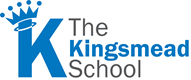 Risk AssessmentHighHighHighMediumMediumMediumLowLowLow987654321RiskDate Risk IdentifiedRag Rating (likelihoodBehaviour SeverityExtra InfoStrategyInsert the risk Date placed hereInsert Colour HereUse number grid above to rate severityMore about the risk and the YPWhat strategies are best used to minimise the risk/harm – make these SMART and clear.